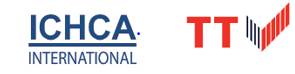 TT Club Innovation in Safety Award 2021 Entry FormName:Company:Email address:Phone number:Please explain the following aspects of your innovation: Please explain the following aspects of your innovation: Safety challenge addressed (250 words or less)Safety challenge addressed (250 words or less)Summary of your innovation (250 words or less)Summary of your innovation (250 words or less)How was it implemented? (250 words or less)How was it implemented? (250 words or less)What was the result? (250 words or less)What was the result? (250 words or less)Conclusion / any other comments (250 words or less)Conclusion / any other comments (250 words or less)Everyone loves picturesInclude at least one picture that shows off your innovation. Maybe you can capture it in action, let us see people using it or perhaps present the pioneers who came up with the idea or made it work. We need high resolution images so that we can promote your trailblazing in the best light in our awards publication. Don't forget to also include a copy of your company logo.Everyone loves picturesInclude at least one picture that shows off your innovation. Maybe you can capture it in action, let us see people using it or perhaps present the pioneers who came up with the idea or made it work. We need high resolution images so that we can promote your trailblazing in the best light in our awards publication. Don't forget to also include a copy of your company logo.The legal bit...Please give us permission to use and promote your great work through our network and publications. The point of sharing is that we can learn together and make cargo handling and coordination ever more safe.Name:Date:Signed: The legal bit...Please give us permission to use and promote your great work through our network and publications. The point of sharing is that we can learn together and make cargo handling and coordination ever more safe.Name:Date:Signed: 